PROJETO DE LEI N° 123, DE 02 DE DEZEMBRO DE 2022.Aprova o Calendário de Eventos do Município de Lajeado para o exercício de 2023.O PREFEITO MUNICIPAL DE LAJEADO, Estado do Rio Grande do Sul,FAÇO SABER que a Câmara Municipal de Vereadores aprovou e eu sanciono e promulgo a seguinte Lei:Art. 1° Fica aprovado o Calendário de Eventos do Município de Lajeado para o exercício de 2023, conforme Programação de Atividades em anexo. §1º O Poder Executivo regulamentará, na época apropriada ou por ocasião da sua realização, cada um dos eventos.§2º O Poder Executivo autorizará por Decreto a alteração de datas e locais de eventos aprovados por esta Lei.Art. 2° Fica o Poder Executivo autorizado a realizar despesas necessárias para promover os eventos, inclusive divulgação, premiação e estada a convidados e participantes.Art. 3° Os eventos poderão ser promovidos exclusivamente pelo Poder Executivo ou em parceria com entidades privadas, inclusive mediante o repasse de recursos, ou ainda mediante delegação a terceiros, através de processo licitatório, se necessário.Art. 4° As despesas decorrentes desta Lei serão atendidas por dotação orçamentária específica do orçamento de 2023 em suas respectivas Secretarias.Art. 5° Esta Lei entra em vigor na data de sua publicação.MARCELO CAUMOPREFEITOJUSTIFICATIVA AO PROJETO DE LEI Nº 123/2022             Expediente: 25498/2022SENHOR PRESIDENTE,SENHORES VEREADORES.Encaminhamos à apreciação dessa Casa Legislativa o Projeto de Lei que contém a proposta do Calendário de Eventos para o exercício de 2023.Para a elaboração do calendário de eventos, que esteve a cargo da Secretaria de Cultura, Esporte e Lazer, foram consultadas as demais Secretarias Municipais e entidades do Município.Visando ampliar e facilitar o cadastramento de eventos, foi disponibilizado um formulário on-line para inclusão, onde os promotores puderam inserir todas as informações necessárias sobre o evento, tais como local, data, expectativa de público, apoiadores, etc.Com isso, é possível a integração dos dados cadastrados com área específica do site da Prefeitura Municipal, onde constarão os eventos aprovados através do presente Projeto de Lei.Diante das argumentações acima expostas, solicitamos apreciação da proposta pela Casa Legislativa em regime de urgência, nos termos do Art. 41 da Lei Orgânica Municipal.Atenciosamente,LAJEADO, 02 DE DEZEMBRO DE 2022.MARCELO CAUMOPREFEITO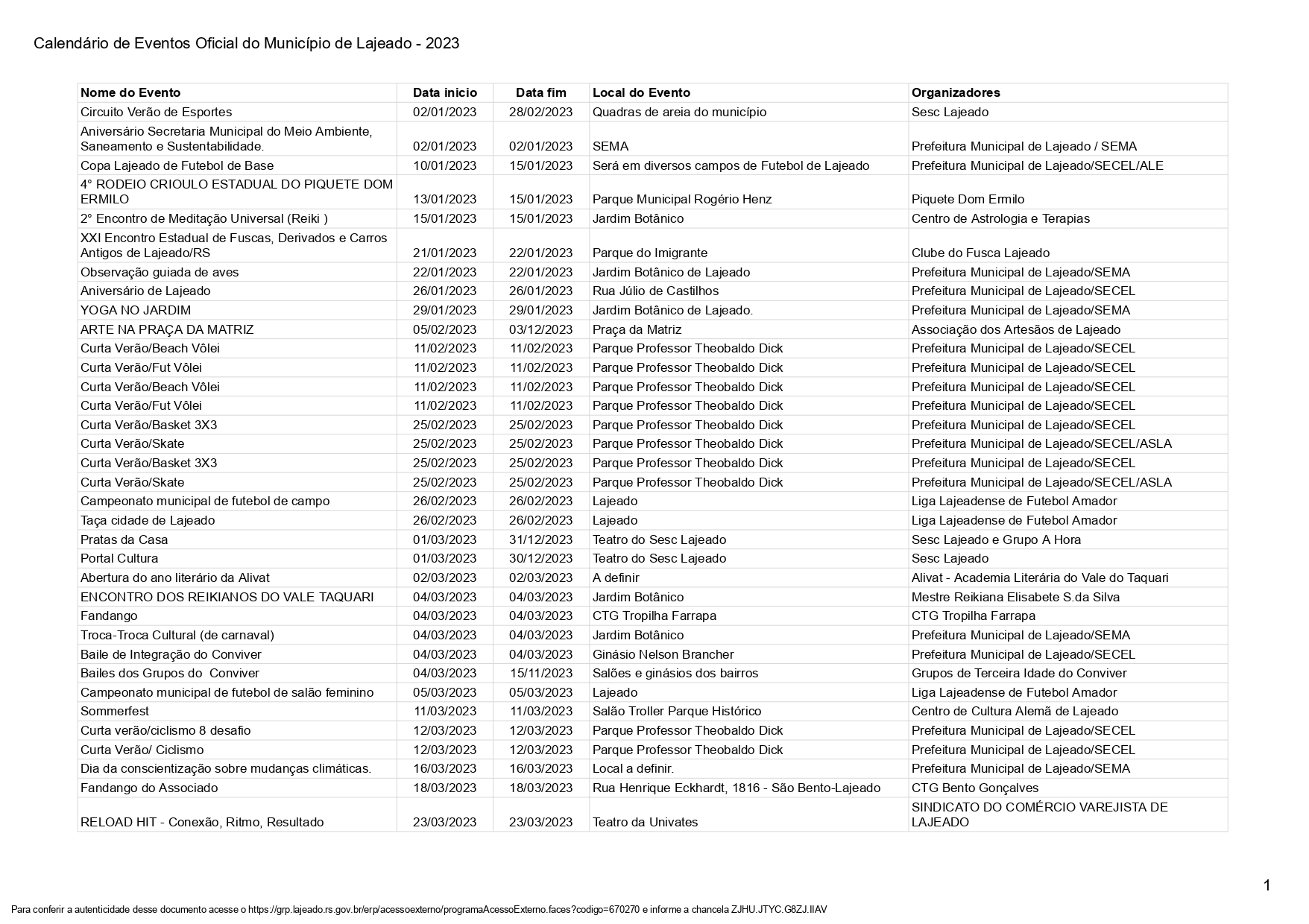 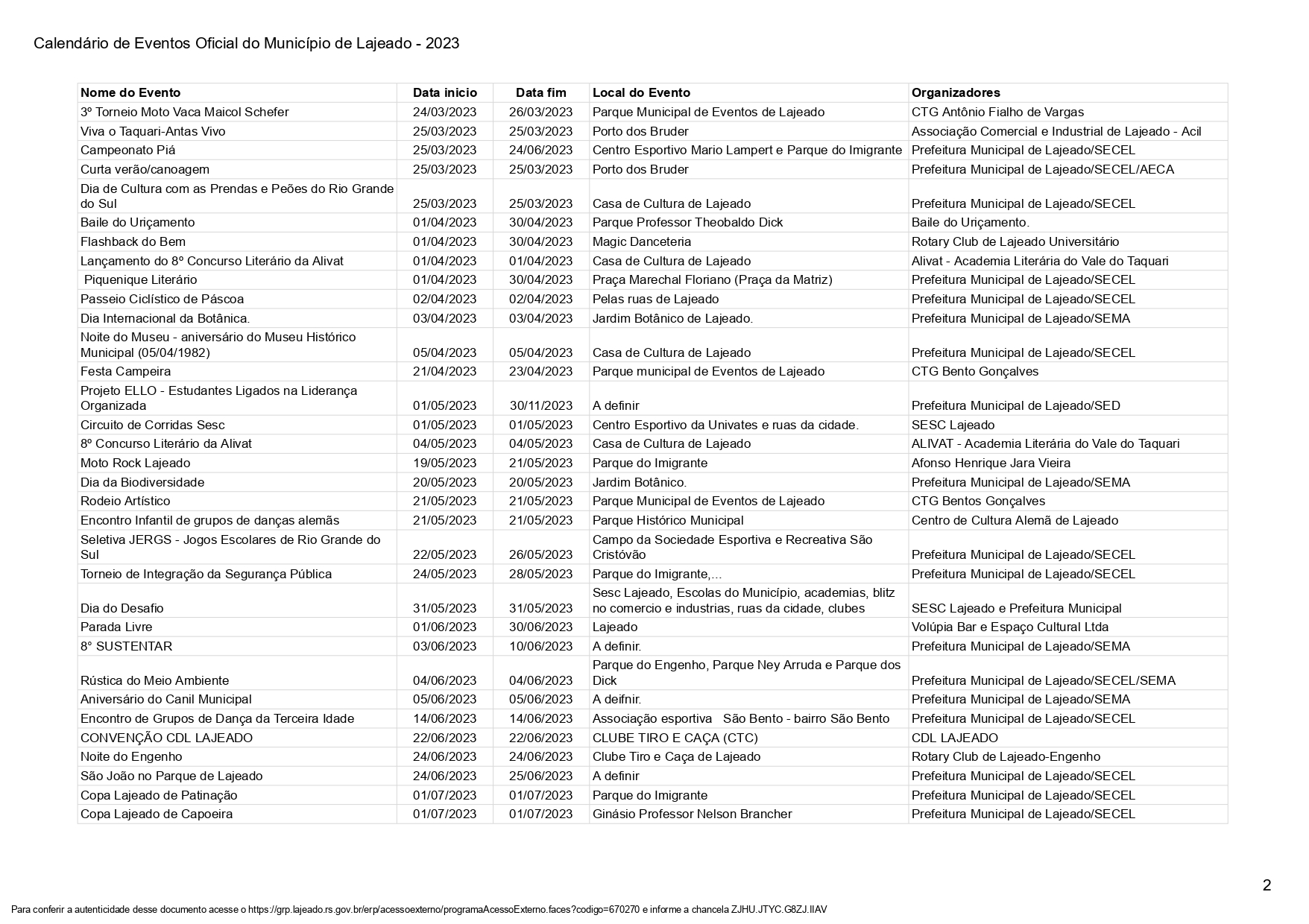 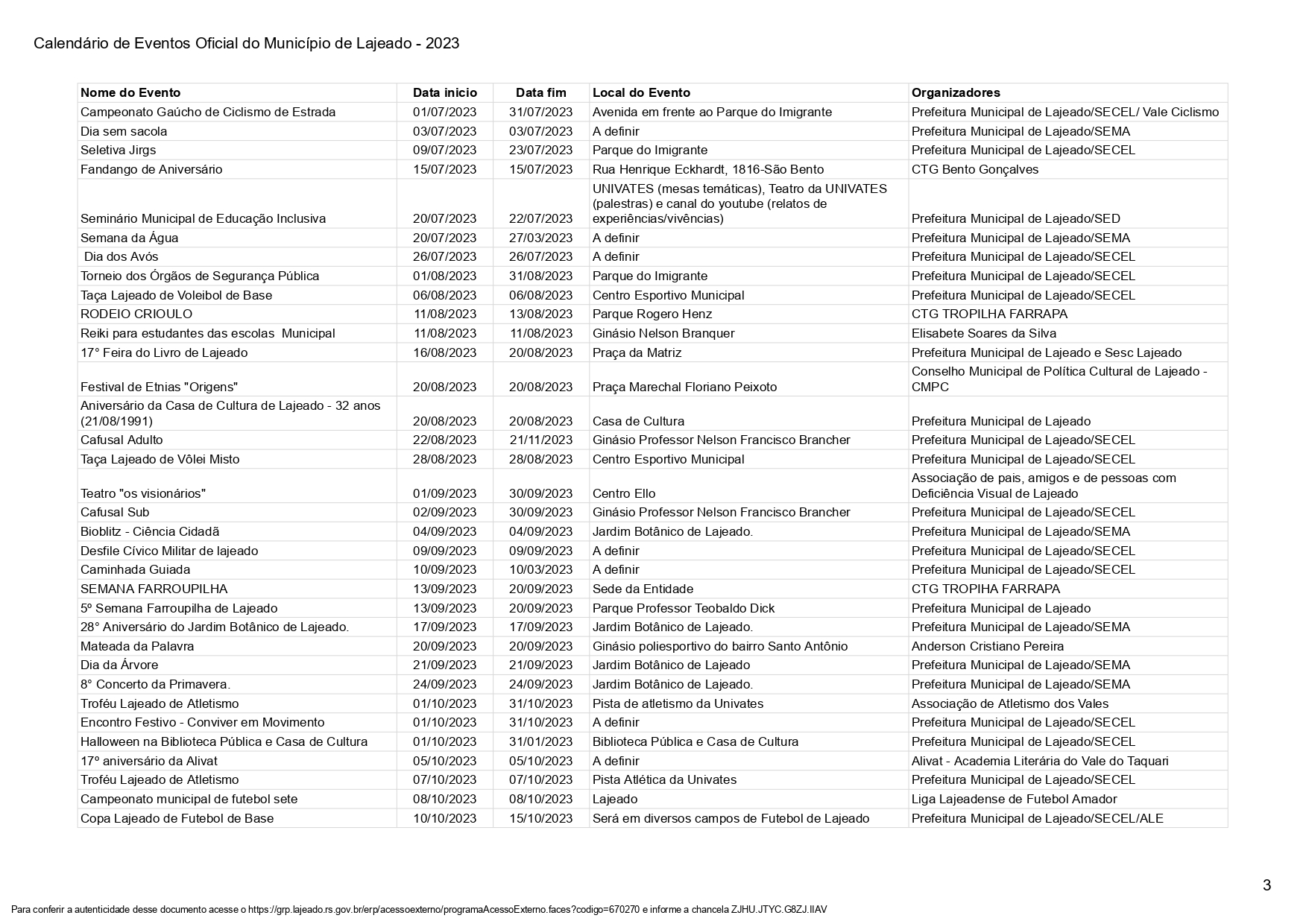 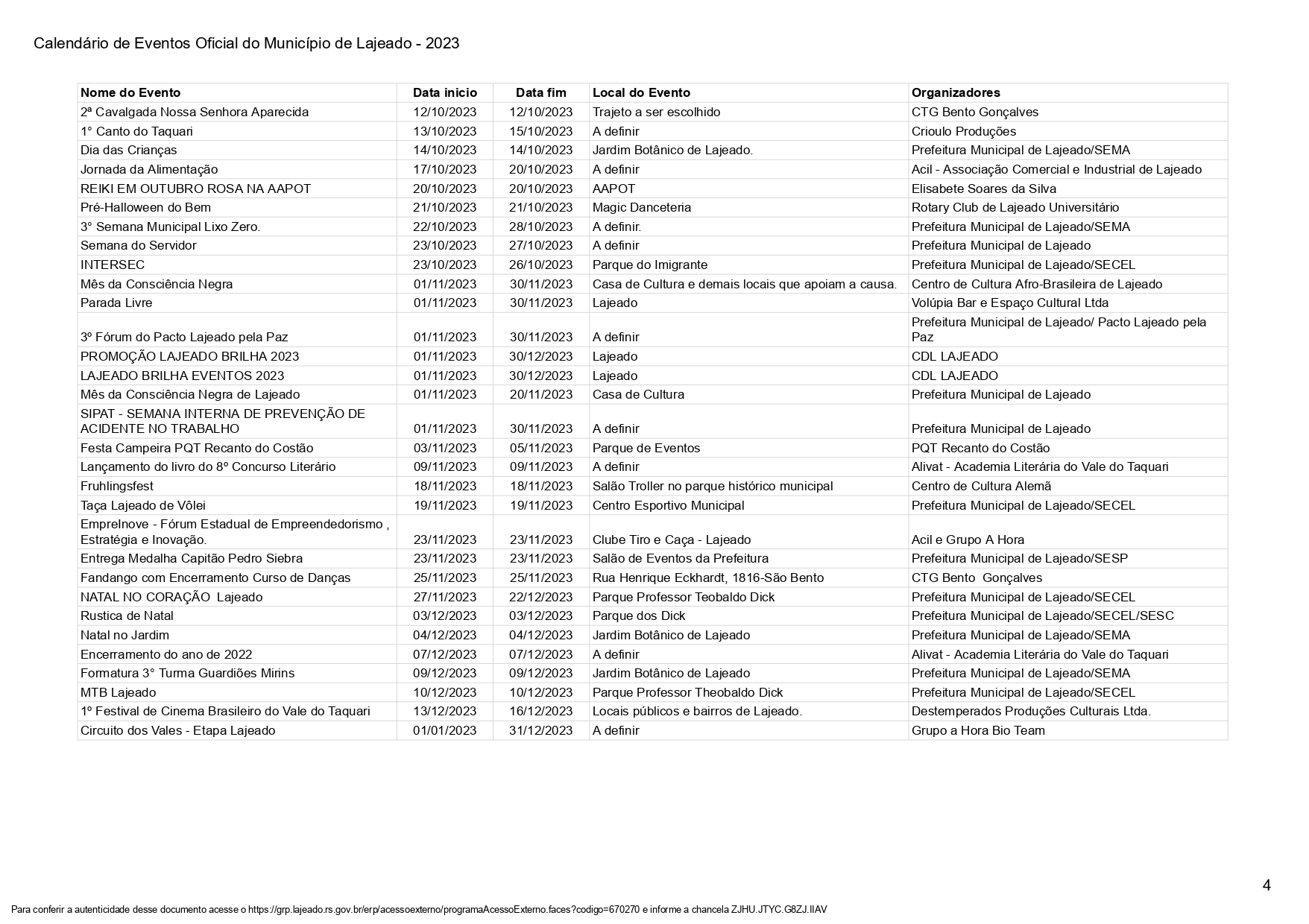 